Sample Requirements:  Larger area samples will be better.  The default tube setting is line mode.  However, you will need point mode for your texture measurement.  Please contact the lab manager (Michael Koehler, mkoehler@utk.edu) to schedule a time for this experiment so that he can prepare the system for you.PreFIX Modules and OpticsIncident side – Double cross slit collimator with a nickel foil (just drop the foil in, no need to push)Set both masks (width) and divergence slits (height) to 0 mm (see photo) to startSet both masks (width) to 0.1 mm and both divergence slits (height) to 0.1 mm (see photo).  Each tick mark is 0.02 mm (rotating from the 0 position to the 1 position is 0.1 mm)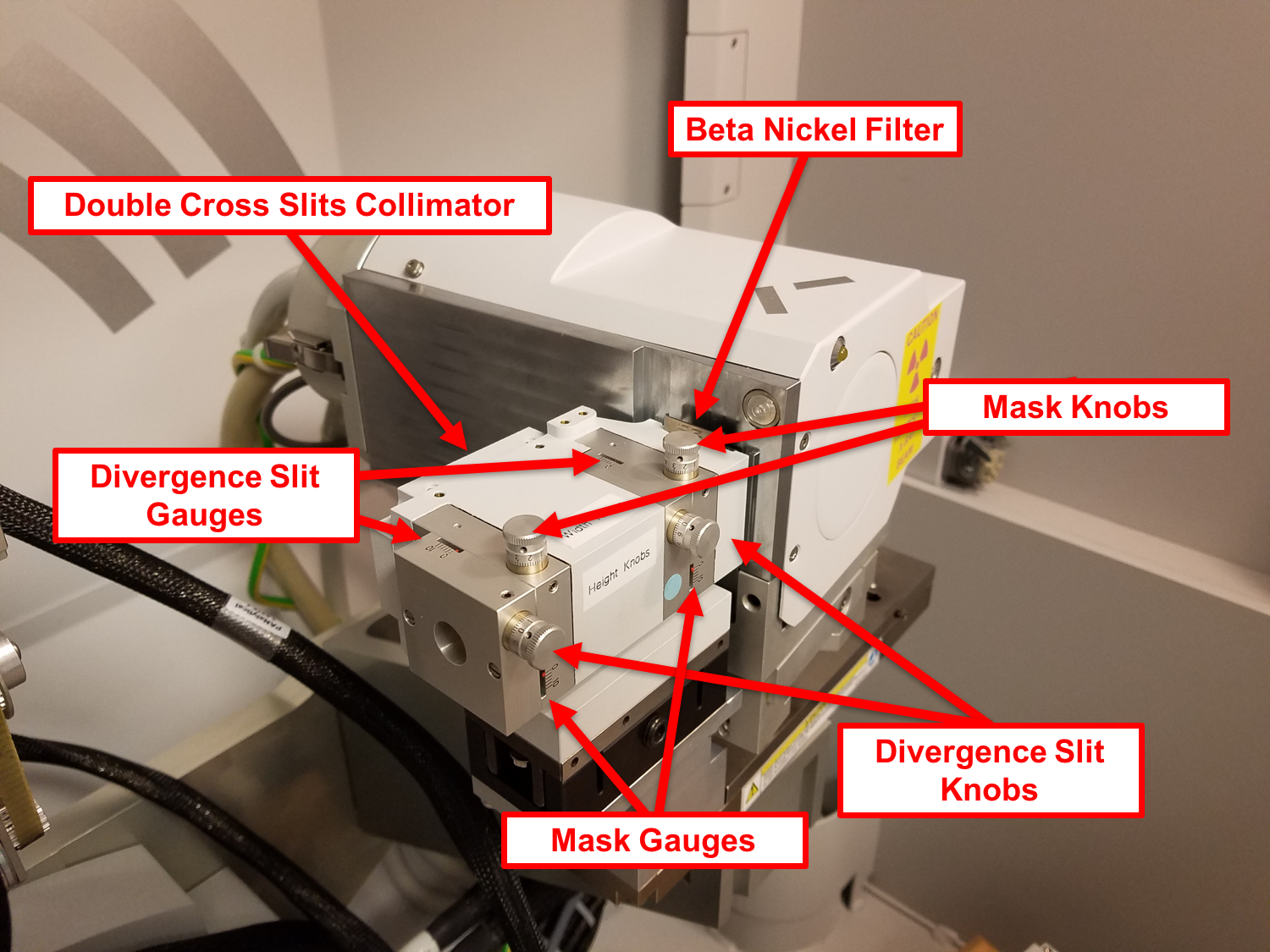 Diffracted side – 0.27 parallel plate collimator (PPC).  Insert the 0.27o receiving/PPC slit (push all the way down, pull up a little bit until it clicks into place) and the 0.04 rad Soller slits (push slits all the way down), and make sure that the automatic attenuator is present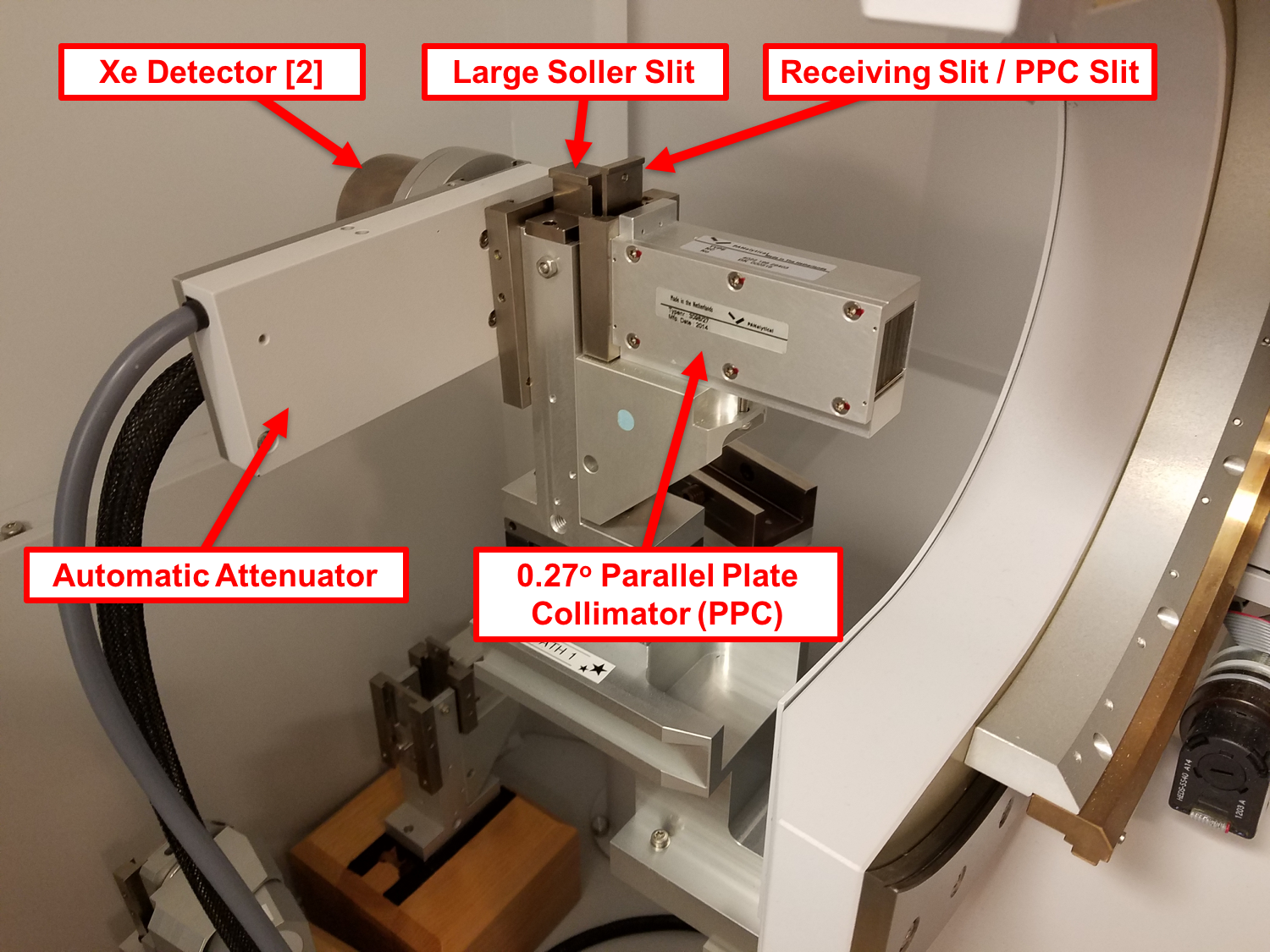 Make sure that offsets are all clearedUser Settings  Fine Calibration Offsets  Clear All Offsets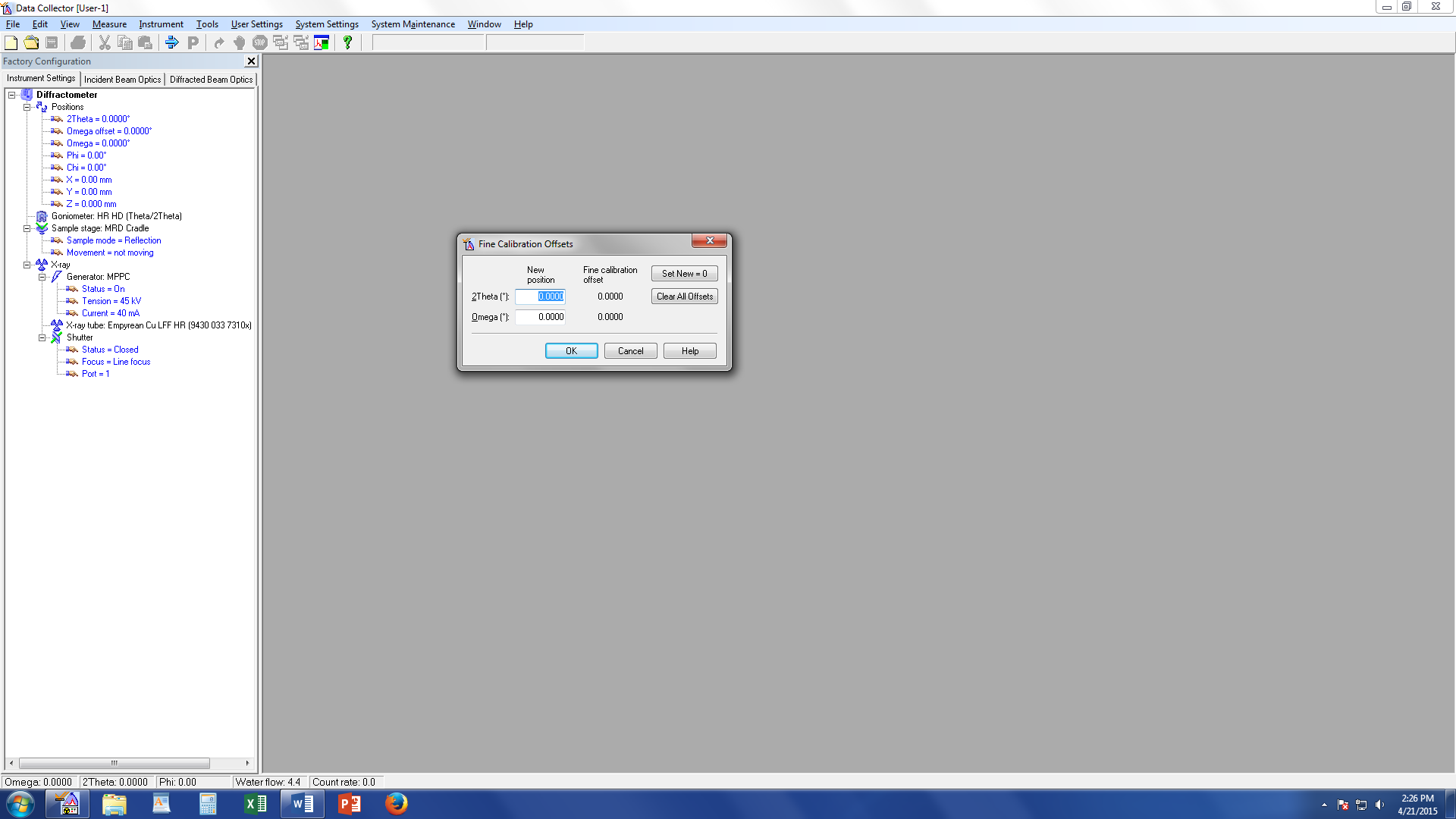 User Settings  Sample Offsets  Clear All Offsets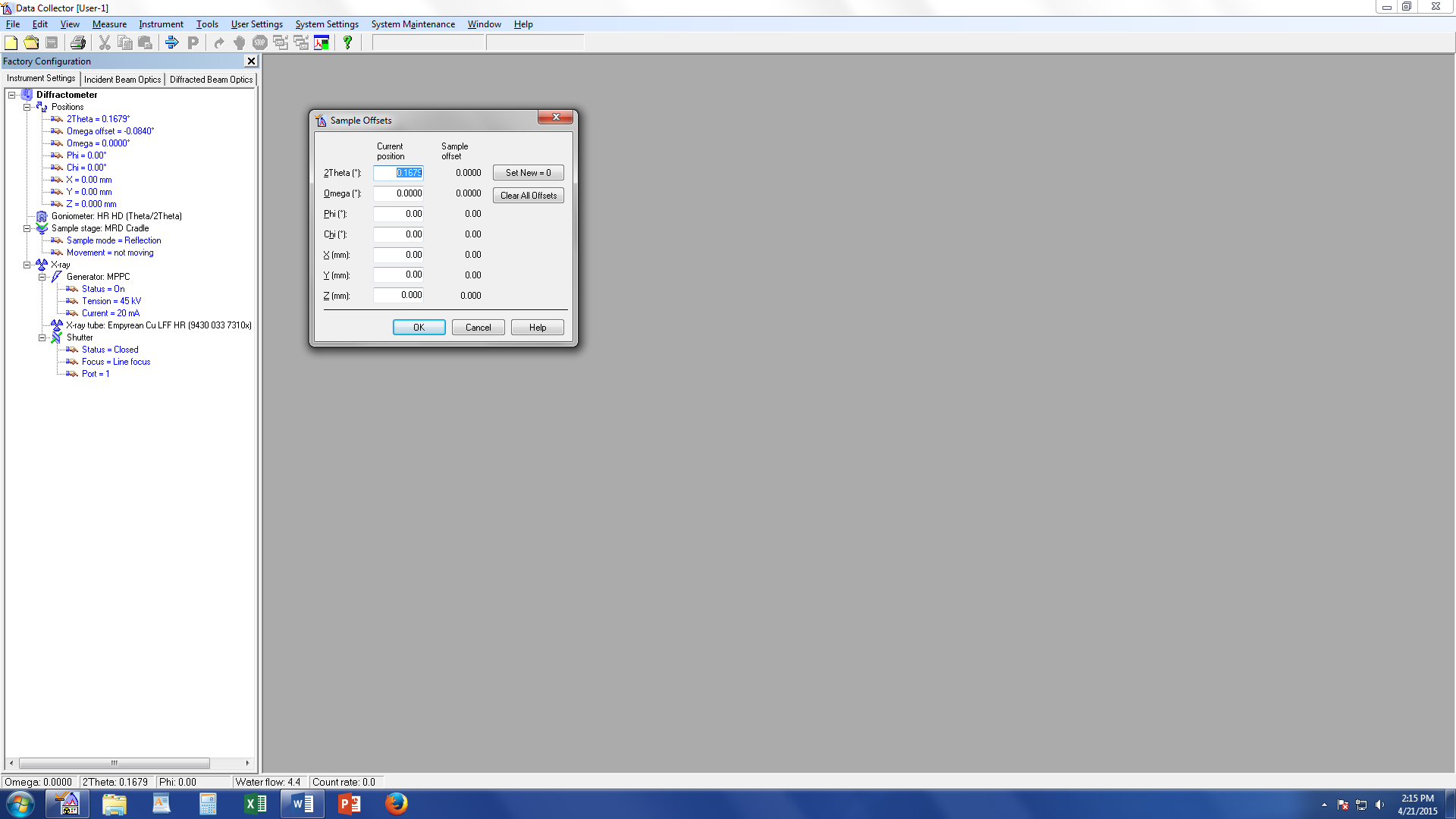 Prepare Instrument for AlignmentUnder Factory Configuration Window, go to Instrument Settings tab and double click “2Theta”Under “X-ray” tab, enter Tension = 45 kV and Current = 40 mA, then click “Apply”Under “Position” tab in popup window, enter “0” for everything and then click “OK”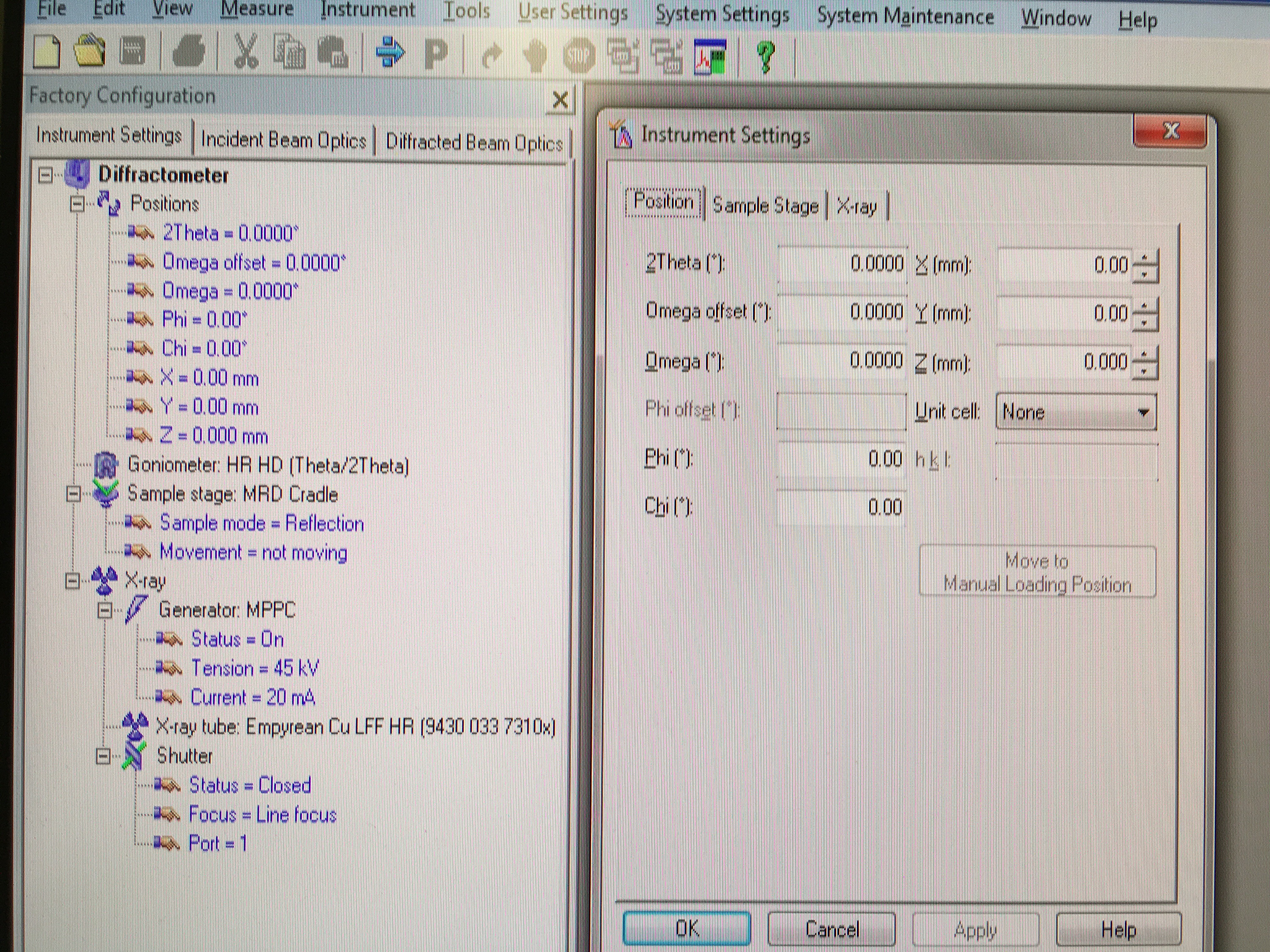 Under Factory Configuration Window, go to Incident Beam Optics tab and double click “Radius”Go through each tab and use drop-down menus to change optics in the computer to match the optics you placed in the XRD in Step 4. PreFIX module = “Double crossed slits (Knob adjustable)”Divergence slit = “Double crossed slits (Knob adjustable)”Do not change the distance to sampleSet height to 0.1 mm (this is the alignment setting)Anti-scatter slit = noneMask = Set width to 0.1 mm (this is the alignment setting)Soller slits = noneFilter = Beta-filter nickelBeam attenuator = noneMonochromator = noneMirror = noneClick “OK.” There will be a warning messaging if you changed anything.  This just reminds you to make sure the optics in the computer match the optics in the diffractometer.  Click “OK.”Under Factory Configuration Window, go to Diffracted Beam Optics tab.  Make sure the correct beam path is activated (indicated by a yellow light bulb).  You will likely want beam path 1.  If the correct beam path is not activated, right click on the light bulb and click “Activate.” PreFIX module = Parallel plate collimator 0.27oAnti-scatter slit = noneReceiving slit = PPC slit Filter = noneMask = noneBeam attenuator = Prog. Attenuator Ni 0.125 mm       *****Incredibly important Usage = “Do not switch”				   that you do this Check the Activated box				   correctly!*****Detector = “Proportional detector Xe[2]”Collimator = Parallel plate collimator 0.27oMonochromator = noneSoller slits = Large Soller slits 0.04 radClick “OK.” There will be a warning messaging if you changed anything.  This just reminds you to make sure the optics in the computer match the optics in the diffractometer.  Click “OK.”Zero-Beam (2) Alignment ProcedureMeasure  Manual Scan Scan Axis: 2Theta Range: 0.25Step size: 0.0025 (always use 1/100th of the Range for Alignment)Time per step: 0.2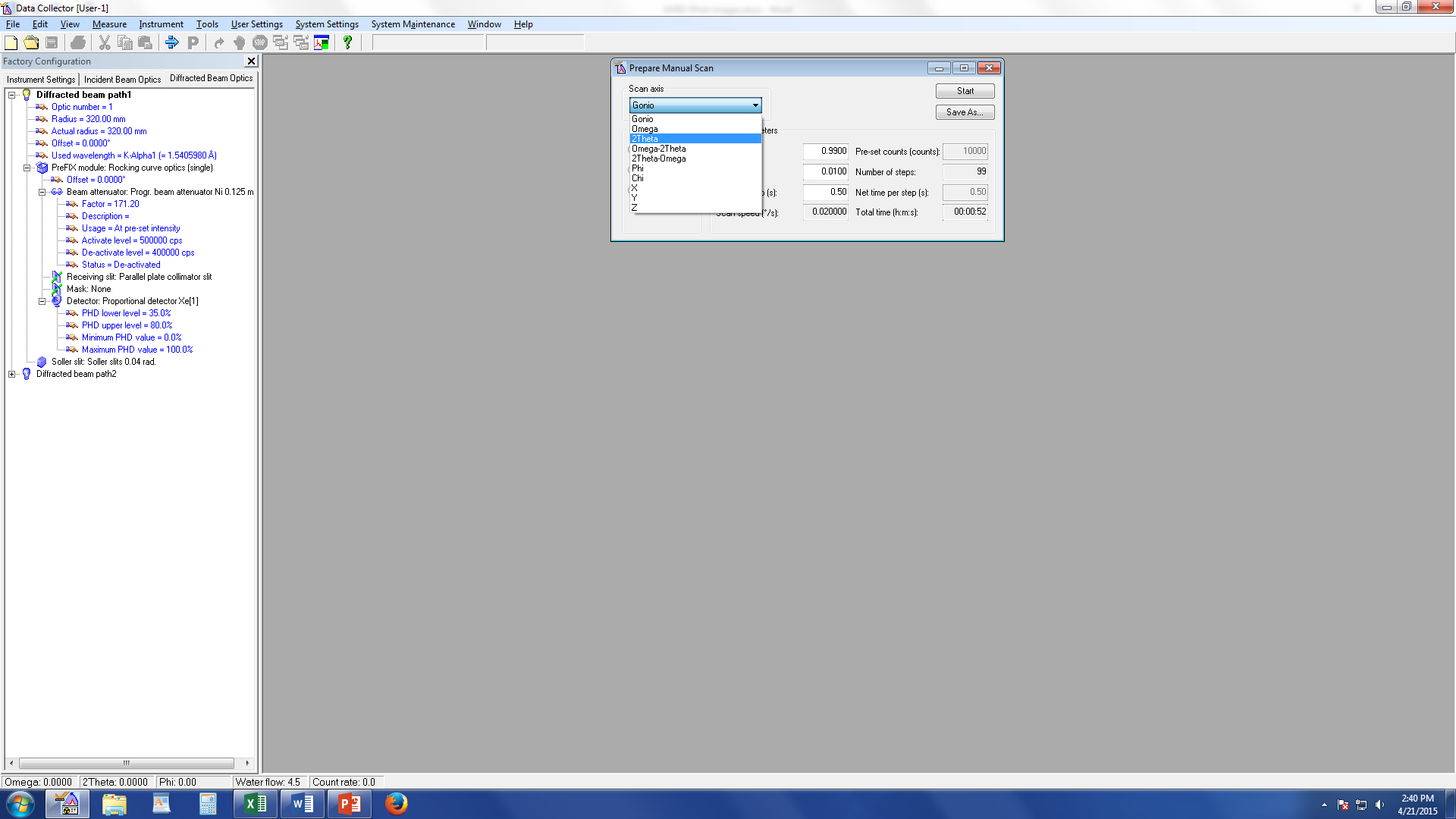 After scan, right click on scan window and select “Peak Mode.” Next, click “Move To” to make the program move to the center of the peak.  This will move 2 to this position.  Click “Closed”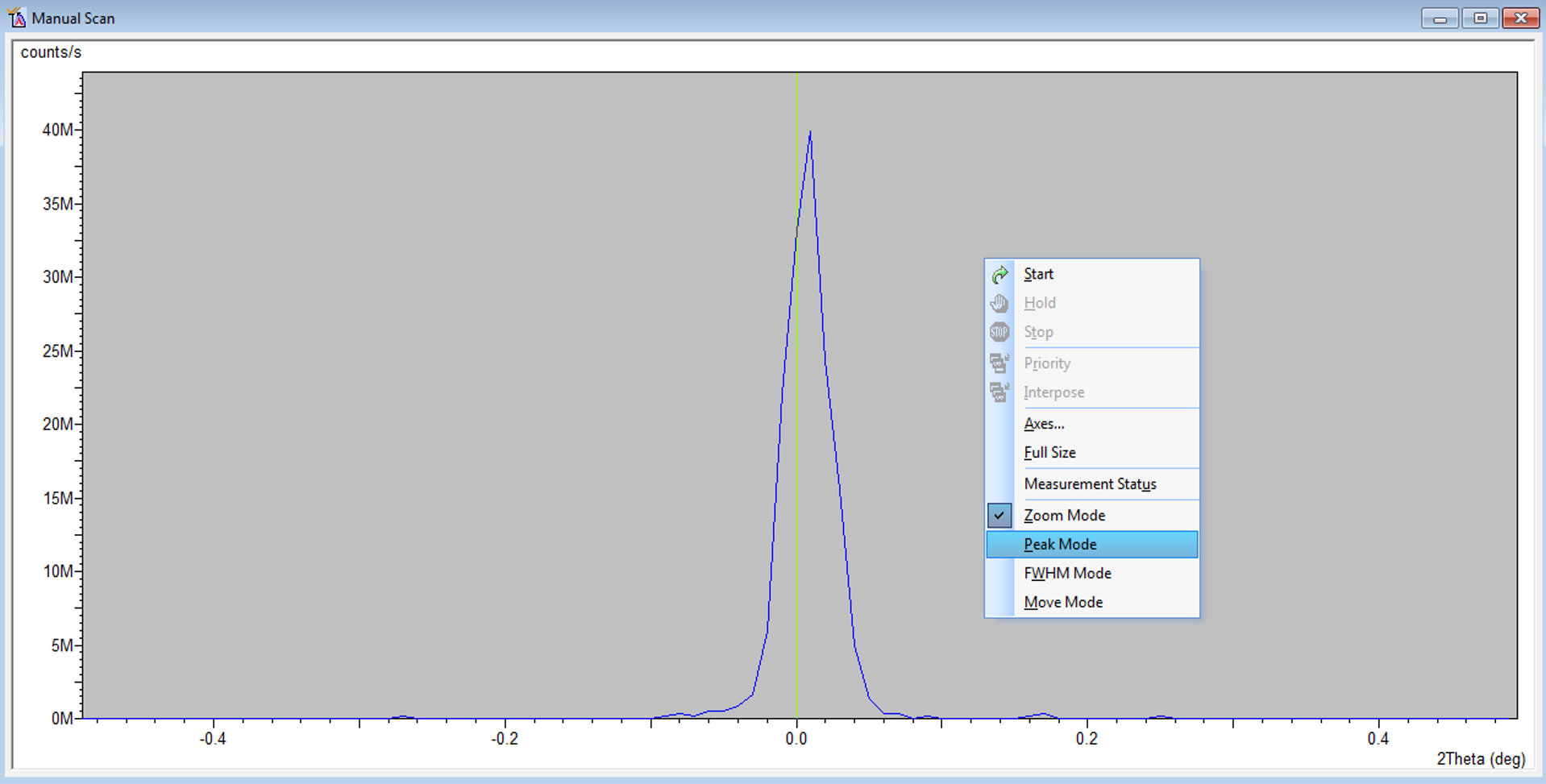 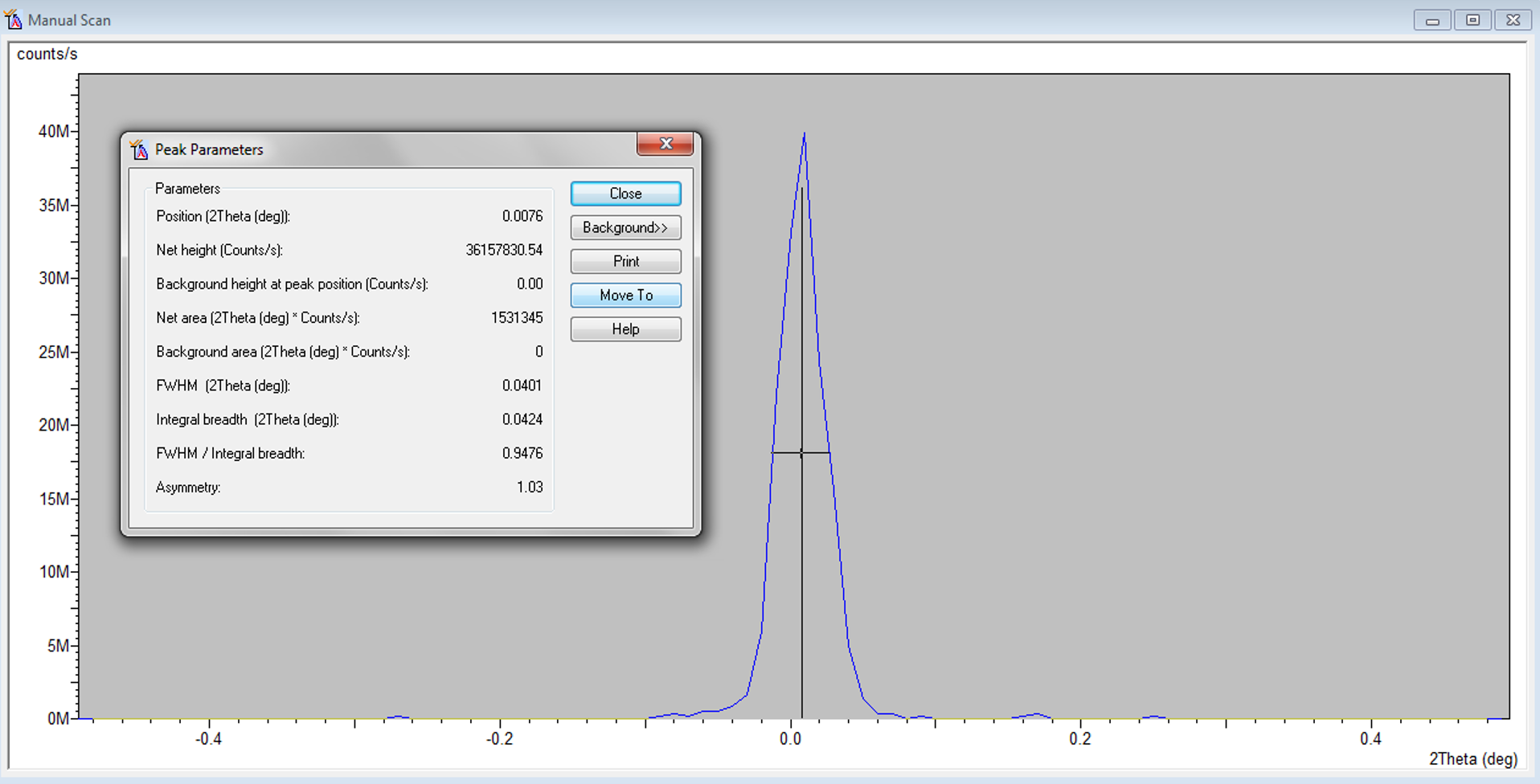 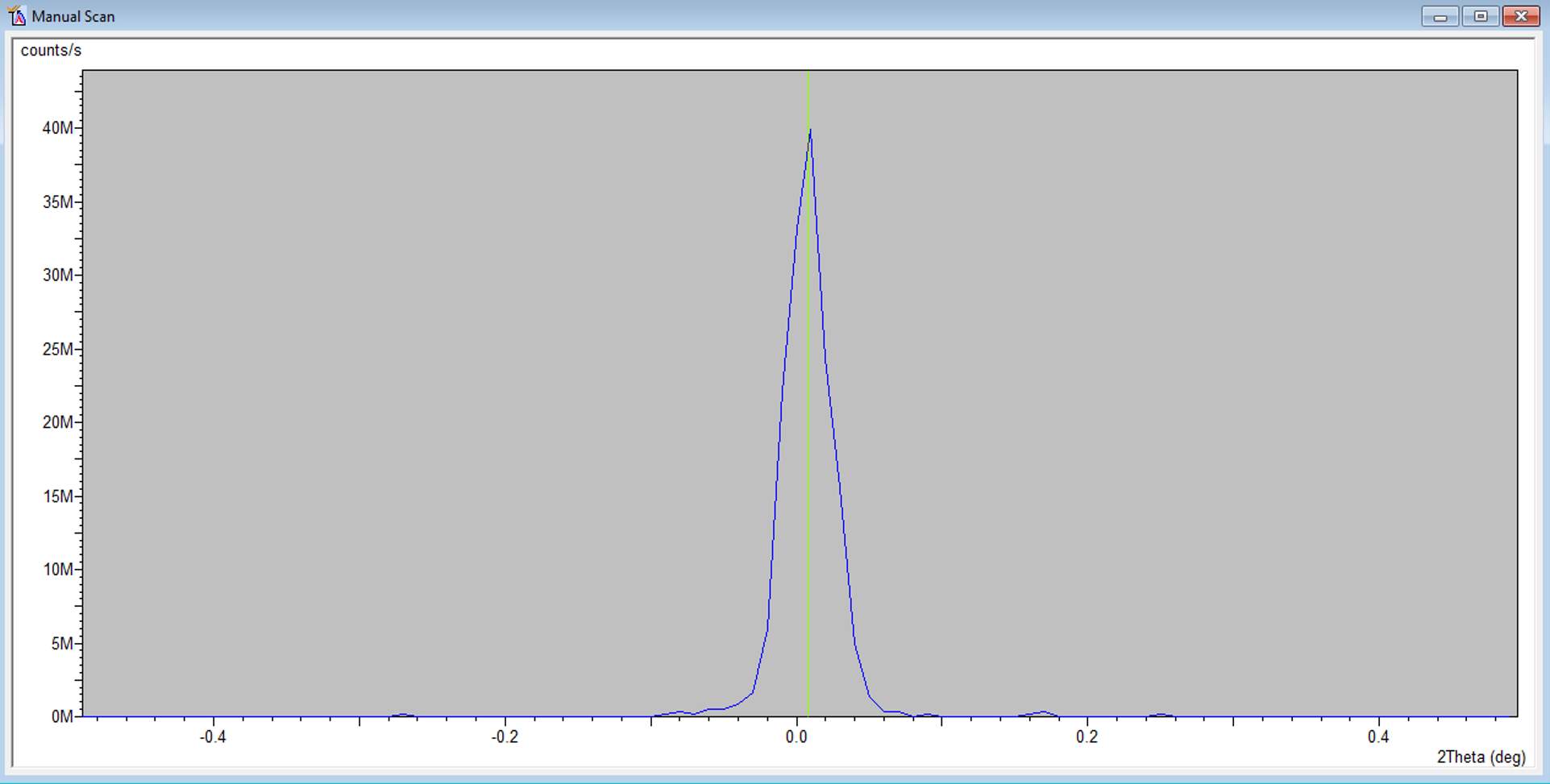 User Settings  Fine Calibration OffsetsClick “Set New = 0”Click OKZ Alignment ProcedureUnder Factory Configuration Window, go to Instrument Settings Window and double click on “Z=0.000 mm”Change Z to 5.5 mm and click “OK”Measure  Manual Scan (unless Prepare Manual Scan window is already open)Scan Axis: Z Range: 10Step size: 0.1 (always use 1/100th of the Range for Alignment)Time per step: 0.2After scan, right click on scan window and select “Move Mode.” Move the line to half the maximum intensity (see below).  This will move Z to this position.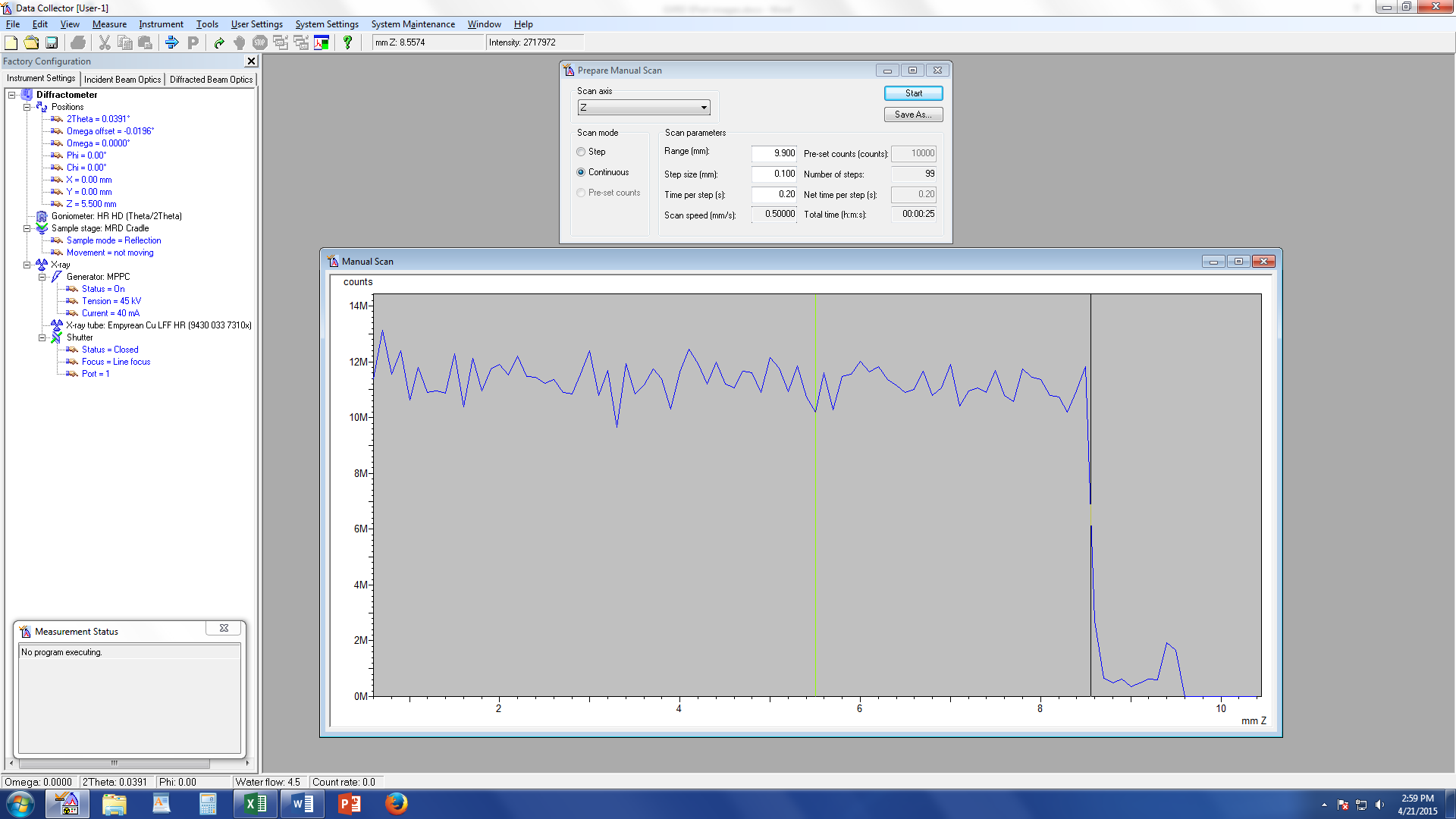 Measure  Manual Scan (unless Prepare Manual Scan window is already open)Scan Axis: Z Range: 1 We are scanning over a smaller range to refine the Z positionStep size: 0.01 (always use 1/100th of the Range for Alignment)Time per step: 0.2After scan, right click on scan window and select “Move Mode.” Move the line to half the maximum intensity.  This will move Z to this position.  Alignment ProcedureMeasure  Manual Scan (unless Prepare Manual Scan window is already open)Scan Axis: Omega Range: 1 Step size: 0.01 (always use 1/100th of the Range for Alignment)Time per step: 0.2After scan, right click on scan window and select “Move Mode.” Move the cursor to the center of the peak and release.  This will move omega to this position.  If the Range of 1 is too small and you just see a flat line, change Range to 3 and Step Size to 0.03.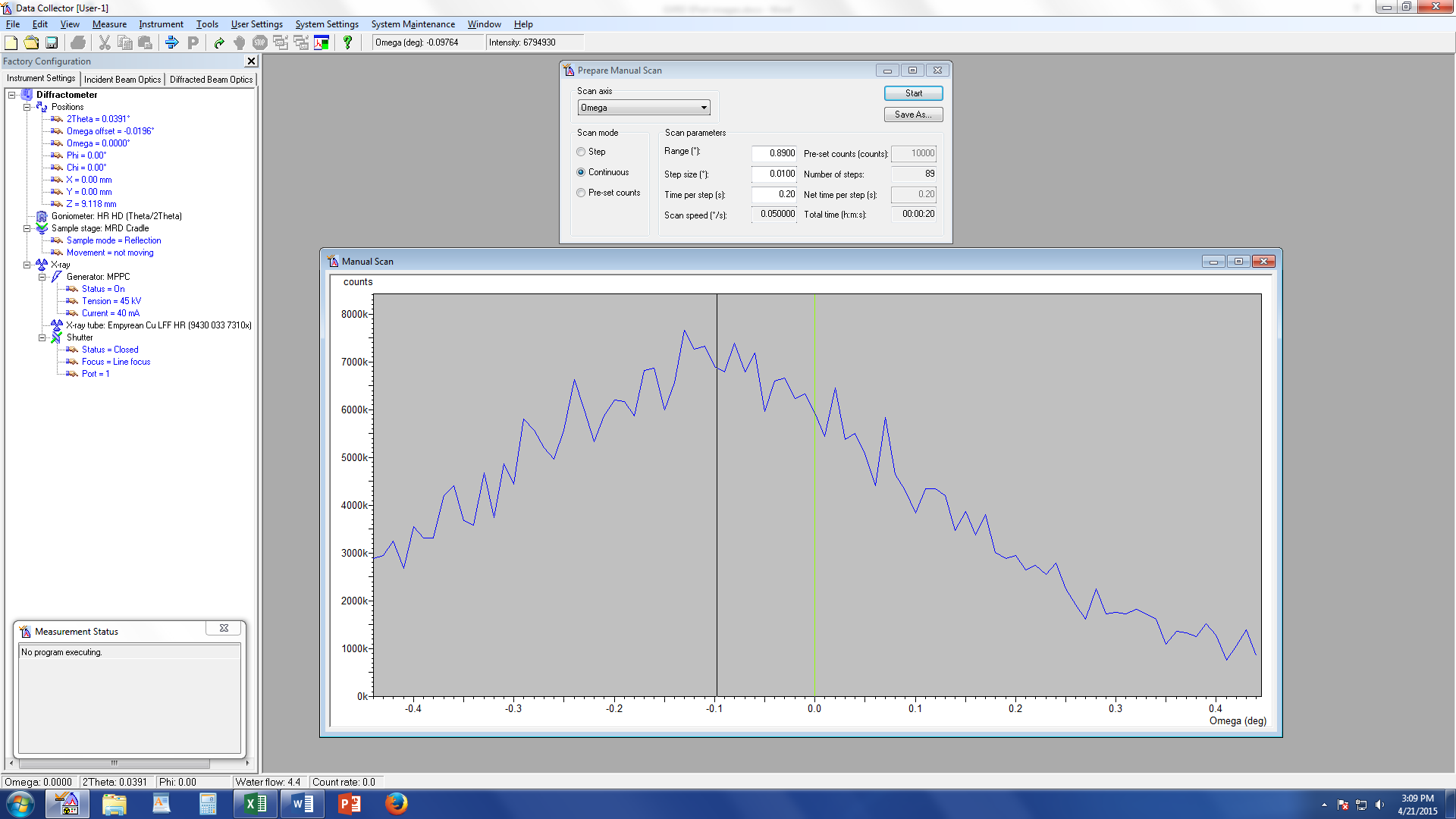 Repeat Steps 10 & 11 until Z and  reach their equilibrium values and no longer change.  This means the sample is aligned flat with respect to the beam.  User Settings  Sample Offsets should be the only angle that has a non-zero current position (a)Put “0” for  (b), then hit “tab” button on keyboard (c)Click OK(a)				(b)				(c)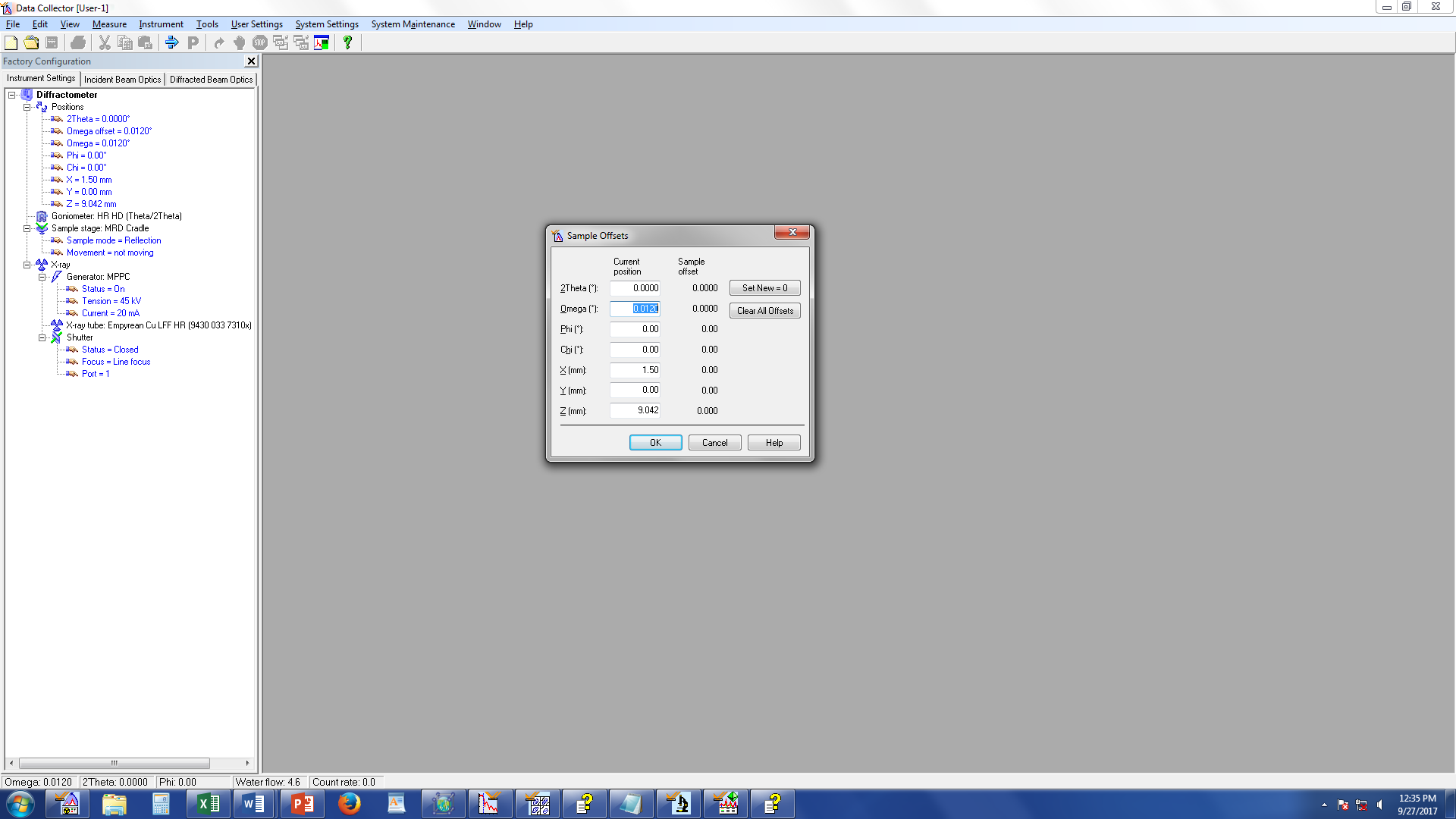 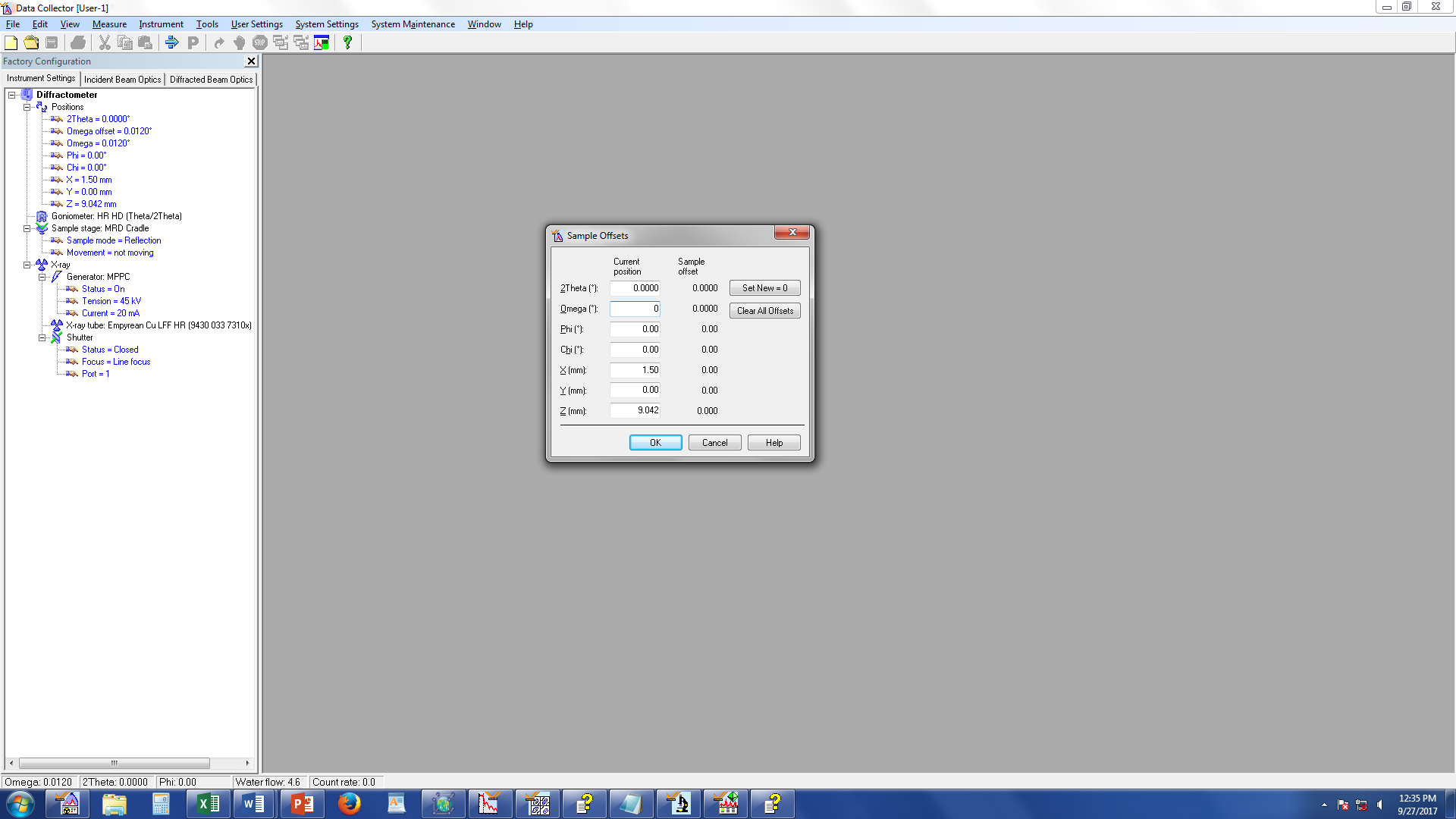 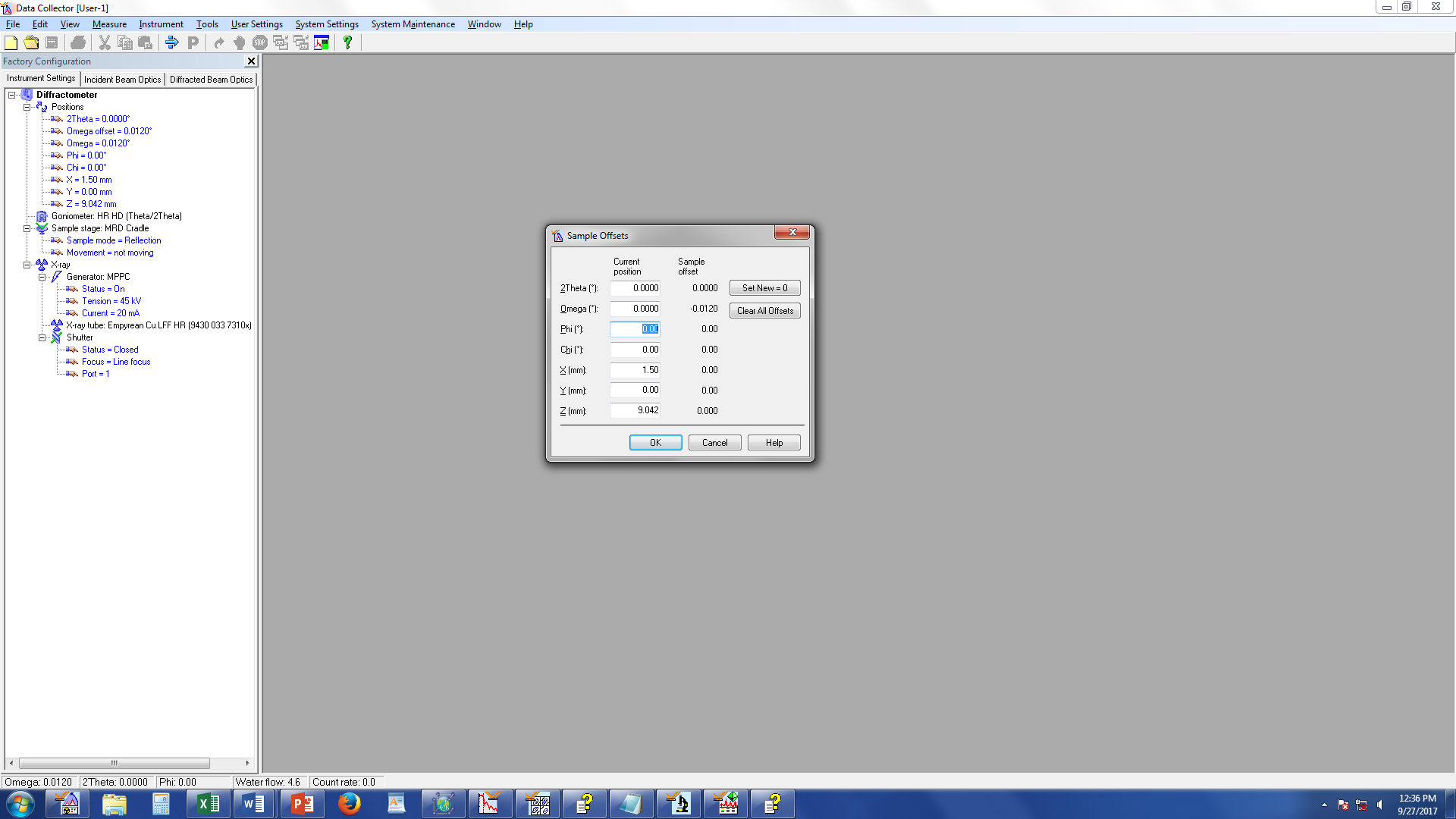 Check each peak locationOn the double cross-slits collimator, set each mask and divergence slit to 2 mmRemove the receiving/PPC slit from the diffracted beam opticsIn Data Collector, go to the Incidence Beam Optics tab and change the mask and divergence slit to 2 mm.In Data Collector, go to the Diffracted Beam Optics tab and change the beam attenuator “Usage” setting to “Pre-set Intensity” and change the receiving slit to “none”In Data Collector, go to Instrument Settings and change the 2 value to the value of the peak for which you want to measure the pole figure.  -offset should be 0Go to Measure  Manual ScanGonio scanRange = 2oStep Size = 0.02oTime per step = 1 secondClick startOnce scan is complete, right-click and choose “Peak Mode,” and then record the peak position for use later in making programs.  If you do not see a peak at the expected position, this may be because of the preferred orientation.  Move on to the next peak for which you want to make a pole figure.  If this peak looks better and is at the expected position, you can simply use the expected position for the missing peak when making your program later in this manualYou also need to find a 2 value close to each peak that is purely background (no peaks and no peak tails).  If you see such a position in your 2o scan, record that value as well.  If you do not see such a position in your 2o scan, make a bigger scan to find one (maybe 4o).Repeat steps e-g for each pole figure you want to collect.  Prepare optics for measurementOpen the Excel file “Double Cross Slit Collimator Spot Size.xlsx” to determine the irradiated area on the sample based upon the settings of the double-crossed slit collimatorIn the Excel file, enter the omega value (cell C20) for the diffraction peak that you wish to study (if the diffraction peak occurs at 30o 2θ, you should enter 15o).  Enter the chi value (cell C12) that matches the maximum chi you want to go to (likely 70o or 75o).You should know the length and width of your sample.  The goal is to make sure that both of your sample dimensions are larger than the diagonal of the beam (cell C25).  You will need to change the mask and divergence slit sizes (cells C7 and C19, respectively) to be as large as possible while keeping the beam diagonal (cell C25) smaller than both sample dimensions. Go to Incident Beam Optics in the Data Collector and set the mask (which determines the width) and the divergence slit (which determines height) to match those found in cells C7 and C19The previous step does not change the slits themselves since the slits are not motorized, so you need to go to the double cross slit collimator and set the correct values with the knobs.  Set both the left and right slits to the same values.Make a pole figure measurement programFor the first program, go to New Program, choose “Texture measurements” for Program TypeMake sure that you are on the correct beam pathChoose “Single pole figure measurement”Enter the 2θ value and h k l that you wantGo to Edit  use continuous, phi is from 0 – 360o, 5 step size, 1 second per step, enter 0 - the end chi that you decide to use (likely 70-75o), step size = 5 Click OKGo to File  Save As (save as something like “Cu – 220 PF”)Make a background measurement programChange the measurement type to Background measurementInsert a background offset that will put the measurement at a value of 2θ that a peak will not be found.  In a previous step, you recorded the peak position and a position that has no peaks or peak tails.  Take the difference of those two numbers and enter the result as the background offsetGo to Edit  use “Step” scan mode, “Phi=0” background mode.  For phi, time per chi step = 10 seconds.  For chi, use a 0o start angle, 70-75o end angle (this should match your pole figure measurement program setting), and a 5o step sizeGo to File  Save As (save as something like “Cu – 220 bkg”)Make pole figure measurement and background measurement programs for each atomic plane you want to testWrite a batch fileFile  New ProgramChoose General Batch with Factory ConfigurationClick Insert Measurement Programs and insert each of the ones you have created aboveChoose the data folder that you want to save the data inEnter whatever file name you wantGo to File  Save AsMeasure  ProgramClick the folder icon and open your texture programChange the file names further (if needed) and start your measurement